Actividades SugeridasOBJETIVO DE APRENDIZAJE OA_24DESCRIPCIÓN DE LA ACTIVIDADESLeer e interpretar gráficos de barra doble y circulares y comunicar sus conclusiones.4.Un restaurante ofrece carne de pollo, de vacuno, de cerdo y pescado en su menú del almuerzo. El gráfico muestra los porcentajes de tres de las preferencias de 80 clientes que almorzaron, donde P representa pollo, C representa cerdo, PE representa pescado, y V vacuno.› ¿qué porcentaje comió pescado? › si al otro día van a almorzar 100 clientes y se mantienen los porcentajes por estas opciones, ¿cuántas personas piden cerdo?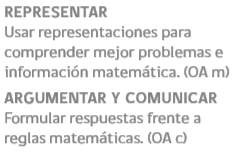 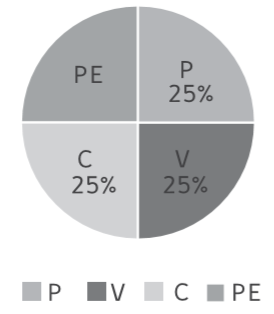 